Sample Assessment Outline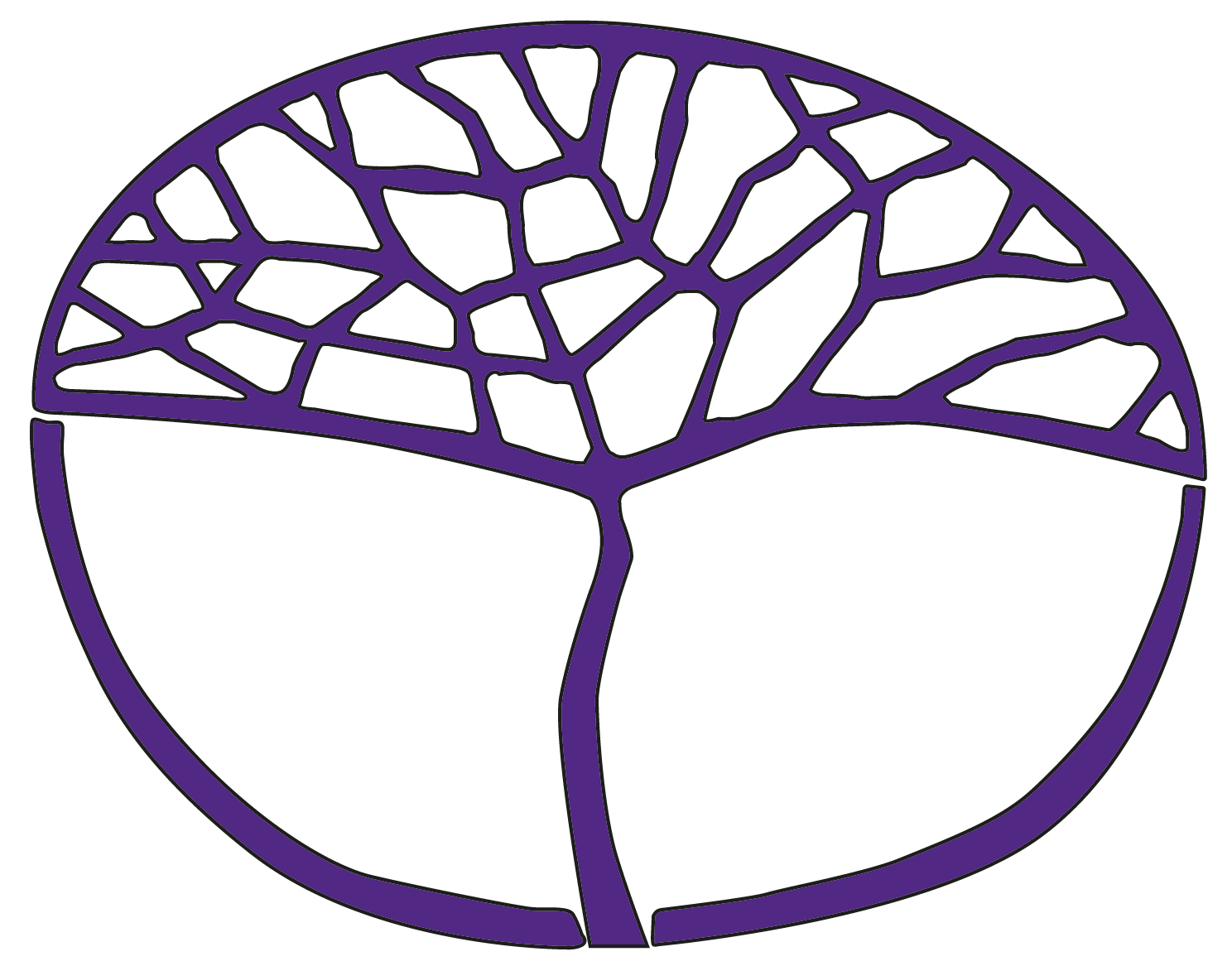 English Foundation Year 12Copyright© School Curriculum and Standards Authority, 2015This document – apart from any third party copyright material contained in it – may be freely copied, or communicated on an intranet, for non-commercial purposes in educational institutions, provided that the School Curriculum and Standards Authority is acknowledged as the copyright owner, and that the Authority’s moral rights are not infringed.Copying or communication for any other purpose can be done only within the terms of the Copyright Act 1968 or with prior written permission of the School Curriculum and Standards Authority. Copying or communication of any third party copyright material can be done only within the terms of the Copyright Act 1968 or with permission of the copyright owners.Any content in this document that has been derived from the Australian Curriculum may be used under the terms of the Creative Commons Attribution-NonCommercial 3.0 Australia licenceDisclaimerAny resources such as texts, websites and so on that may be referred to in this document are provided as examples of resources that teachers can use to support their learning programs. Their inclusion does not imply that they are mandatory or that they are the only resources relevant to the course.Sample assessment outlineEnglish – Foundation Year 12Unit 3 and Unit 4Assessment 
type weightingsAssessment 
type and 
task weightingWeek dueContentAssessment taskAssessment taskWriting(producing, constructing,creating andwriting texts)30%Writing(10%)Semester1Week 5how texts workhow texts use the conventions of a particular formhow texts use languagehow texts promote values and attitudeshow to discuss what has been learned about how texts workhow to use languagehow and when to use punctuationhow to shape or structure a text to make it workhow to reflect on the strengths and weaknesses of texts createdContext: Literacy for everyday personal contextsModule: Using writing to say what you mean, to mean what you sayTask 1: Writing. Take a walk and produce a short piece of writing (300–600 words) that develops a first person narrative from the point of view of a character (you) who sees, feels and thinks. In a separate reflection (200–300 words), explain what you have learned about your own values and attitudes by creating this narrative.Context: Literacy for everyday personal contextsModule: Using writing to say what you mean, to mean what you sayTask 1: Writing. Take a walk and produce a short piece of writing (300–600 words) that develops a first person narrative from the point of view of a character (you) who sees, feels and thinks. In a separate reflection (200–300 words), explain what you have learned about your own values and attitudes by creating this narrative.Writing(producing, constructing,creating andwriting texts)30%Writing
(7.5%)Semester 1Week 8how to shape or structure a text to make it workwhy a particular form is appropriatehow to use the conventions of a particular formhow to use language, including appropriate spelling, punctuation and grammarhow to shape language for particular purposeshow to brainstorm ideashow to reflect on the strengths and weaknesses of texts createdhow and when to use punctuationContext: Literacy for workModule: Getting the interview and winning the positionTask 2: Writing. Prepare a resume and write a job application letter. Context: Literacy for workModule: Getting the interview and winning the positionTask 2: Writing. Prepare a resume and write a job application letter. Writing(producing, constructing,creating andwriting texts)30%Writing 
(7.5%)Semester 2 Week 4how to shape or structure a text to make it workhow to use the conventions of a particular formhow to use language, including appropriate spelling, punctuation and grammarhow to shape language for particular purposeshow to learn and use concepts of English grammarContext: Literacy for community participationModule: ‘I Protest!’: A local or community issueTask 6: Writing. Select an issue within your local or wider community that you believe has created a problem. You will propose a solution that requires a change in government policy or in the actions of a government agency, an industry or a private company. Context: Literacy for community participationModule: ‘I Protest!’: A local or community issueTask 6: Writing. Select an issue within your local or wider community that you believe has created a problem. You will propose a solution that requires a change in government policy or in the actions of a government agency, an industry or a private company. Assessment 
type weightingsAssessment 
type and 
task weightingWeek dueContentContentAssessment taskWriting 
(5%)Semester 2 Week 5how to use language, including appropriate spelling, punctuation and grammarhow to shape language for particular purposeshow to reflect on the strengths and weaknesses of texts createdhow to use language, including appropriate spelling, punctuation and grammarhow to shape language for particular purposeshow to reflect on the strengths and weaknesses of texts createdContext: Literacy for community participationModule: ‘I Protest!’Task 8: Writing. Using the feedback you receive from Task 7, you will write a reflection on your efforts. In your reflection, respond to the questions that are included in the work booklet. Reading(reading, understanding, comprehending, interpreting and analysing texts)30%Reading 
(including 
viewing) (10%)Semester 1Week 14how texts workwhy texts use a particular formhow texts use the conventions of a particular formhow texts use languagehow texts promote values and attitudeshow to discuss what has been learned about how texts workhow texts can be interpreted in different wayshow texts workwhy texts use a particular formhow texts use the conventions of a particular formhow texts use languagehow texts promote values and attitudeshow to discuss what has been learned about how texts workhow texts can be interpreted in different waysContext: Literacy for learningModule: Viewing a documentaryTask 4: Reading: Viewing a documentary   You are to choose a documentary from iView or SBS on Demand and, in pairs, create a report based on the bullet points of content covered by this task (in the middle column of this sample assessment outline). Reading(reading, understanding, comprehending, interpreting and analysing texts)30%Reading(10%)Semester 2Week 10how texts workwhy texts use a particular formhow texts use the conventions of a particular formhow texts use language for particular purposes and audienceshow texts promote values and attitudeshow to discuss what has been learned about how texts workhow texts can be interpreted in different wayshow texts workwhy texts use a particular formhow texts use the conventions of a particular formhow texts use language for particular purposes and audienceshow texts promote values and attitudeshow to discuss what has been learned about how texts workhow texts can be interpreted in different waysContext: Literacy for learningModule: Reading poetryTask 10: Reading. You will spend the second week writing six 100 word explanations of what six poems from Top Lines mean to you, how those poems work and why other students might not understand the poems the way you do. Reading(reading, understanding, comprehending, interpreting and analysing texts)30%Reading(10%)Semester 2Week 14When reading texts, students learnhow texts workwhy texts use a particular formhow texts use the conventions of a particular formhow to discuss what has been learned about how texts workWhen producing texts, students learnhow to brainstormhow to shape or structure a text to make it workwhy a particular form is appropriatehow to use the conventions of a particular form (report)how to use language, including appropriate spelling, punctuation and grammarhow to promote values and attitudesWhen reading texts, students learnhow texts workwhy texts use a particular formhow texts use the conventions of a particular formhow to discuss what has been learned about how texts workWhen producing texts, students learnhow to brainstormhow to shape or structure a text to make it workwhy a particular form is appropriatehow to use the conventions of a particular form (report)how to use language, including appropriate spelling, punctuation and grammarhow to promote values and attitudesContext: Literacy for community participation Module: Attending a cultural eventTask 11: Reading: Preparing for the Southbound Festival Compile your findings for the three activities into the four sections:Southbound Camping Southbound BudgetFestival Rules ReportA list of the Website links used Oral communication(speaking and 
listening skills)25%Oral 
communication (10%)Semester 1Week 10When speaking and listening, students learnhow to shape or structure an oral texthow to use the conventions of a particular formhow to use spoken language conventionshow to listen attentively and purposefullyhow to promote values and attitudeshow to engage in a variety of speaking and listening scenariosWhen speaking and listening, students learnhow to shape or structure an oral texthow to use the conventions of a particular formhow to use spoken language conventionshow to listen attentively and purposefullyhow to promote values and attitudeshow to engage in a variety of speaking and listening scenariosContext: Literacy for workModule: Getting the interview and winning the positionTask 3: Oral communicationParticipating in interview scenarios. Oral communication(speaking and 
listening skills)25%Oral 
communication (7.5%)Semester 2Week 5When producing texts, students learnhow to spell and pronounce words effectivelyWhen speaking and listening, students learnhow to shape or structure an oral texthow to use the conventions of a particular formhow to use spoken language conventionshow to listen attentively and purposefullyhow to promote values and attitudesWhen producing texts, students learnhow to spell and pronounce words effectivelyWhen speaking and listening, students learnhow to shape or structure an oral texthow to use the conventions of a particular formhow to use spoken language conventionshow to listen attentively and purposefullyhow to promote values and attitudesContext: Literacy for community participationModule: ‘I Protest!’Task 7: Oral communication: Feedback and reflectionWhen you have completed your campaign material, you will show it to at least two other students who will provide feedback and you will offer feedback to at least two other students. Oral communication(speaking and 
listening skills)25%Oral 
communication (7.5%)Semester 2Week 8When speaking and listening, students learnhow to shape or structure an oral textwhy a particular form is appropriatehow to use the conventions of a particular formhow to use spoken language conventionshow to listen attentively and purposefullyhow to promote values and attitudes how to engage in a variety of speaking and listening scenariosWhen speaking and listening, students learnhow to shape or structure an oral textwhy a particular form is appropriatehow to use the conventions of a particular formhow to use spoken language conventionshow to listen attentively and purposefullyhow to promote values and attitudes how to engage in a variety of speaking and listening scenariosContext: Literacy for everyday personal contextsModule: Using public transportTask 9: Oral communication. Participate in a range of role-plays which investigate issues concerning personal space, social and anti-social behaviour. Externally set task15%15%Semester 1Week 12To be confirmedTo be confirmedTask 5: Externally set task. 100%100%